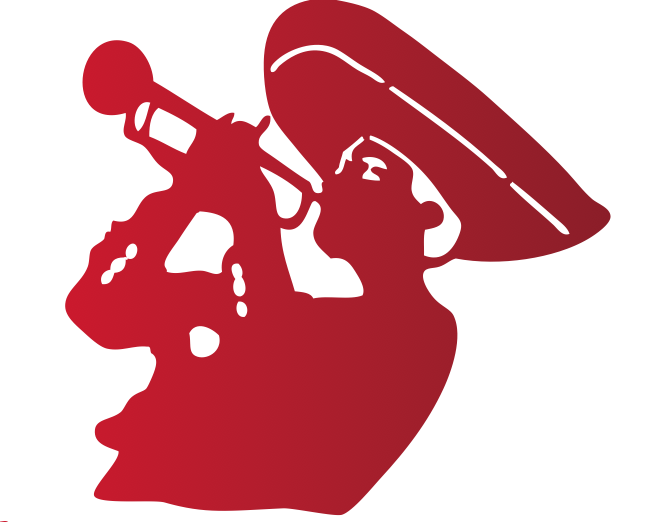 __________________________________________________________________________________________________________________________________________________________________________________________________________________________________________________________________________________________________________________________________________________________________________________________________________________________________________________________________________________________________________________________________________________________________________________________________________________________________________________________						   		       Teacher Signature-   -   -   -   -   -   -   -   -   -   -   -   -   -   -   -   -   -   -   -   -   -   -   -   -   -   -   -   -   -   -   -   -   -   -   -   -   -   -   -   -   -   -   -   -   -   -   -   -   -   -   -   -   -   __________________________________________________________________________________________________________________________________________________________________________________________________________________________________________________________________________________________________________________________________________________________________________________________________________________________________________________________________________________________________________________________________________________________________________________________________________________________________________________________						   		       Teacher Signature